АДМИНИСТРАЦИЯ НОВОДУГИНСКОГО СЕЛЬСКОГО ПОСЕЛЕНИЯНОВОДУГИНСКОГО РАЙОНА СМОЛЕНСКОЙ ОБЛАСТИП О С Т А Н О В Л Е Н И Еот 24.08.2021  № 44О признании утратившим силу Постановление Администрации Новодугинского сельского поселения Новодугинского района Смоленской области от 25.06.2021 № 33 Об утверждении положения «Осуществление муниципального жилищного контроля на территории Новодугинского сельского поселения Новодугинского района Смоленской области»В соответствии с Федеральным законом от 31.07.2020 № 248-ФЗ «О государственном контроле (надзоре) и муниципальном контроле в Российской Федерации», Уставом Новодугинского сельского поселения Новодугинского района Смоленской областиАдминистрация Новодугинского сельского поселения Новодугинского района Смоленской области п о с т а н о в л я е т:Признать утратившим силу Постановление Администрации Новодугинского сельского поселения Новодугинского района от 25.06.2021 № 33 Об утверждении положения «Осуществление муниципального жилищного контроля на территории Новодугинского сельского поселения Новодугинского района Смоленской области»Признать утратившим силу Постановление Администрации Новодугинского сельского поселения Новодугинского района Смоленской области от 13.08.2021 № 43 «О внесении изменений в Постановление Администрации Новодугинского сельского поселения Новодугинского района Смоленской области от 26.06.2021 № 33»Разместить настоящее Постановление на официальном сайте АМО «Новодугинский район» Смоленской области в разделе Новодугинское сельское поселение.Контроль за исполнением настоящего Постановления оставляю за собой.Глава муниципального образования Новодугинское сельское поселениеНоводугинского района Смоленской области                                                                                      А.С. Анискин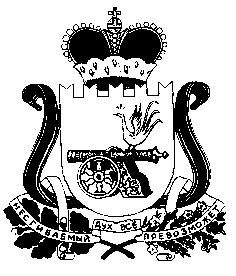 